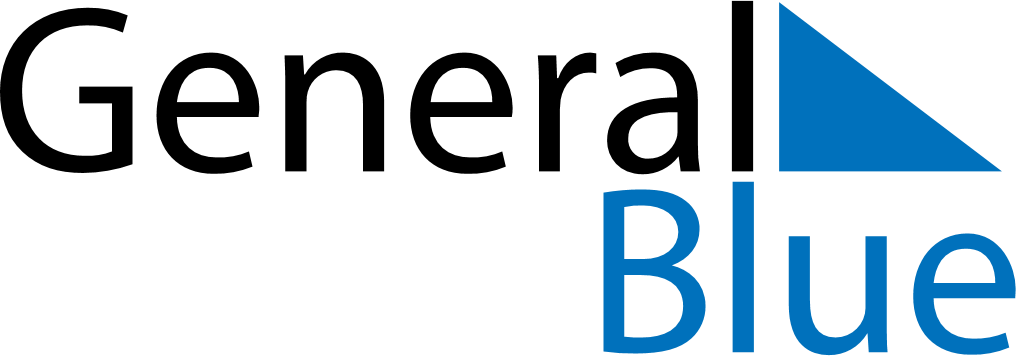 2020 – Q1Panama  2020 – Q1Panama  2020 – Q1Panama  2020 – Q1Panama  2020 – Q1Panama  JanuaryJanuaryJanuaryJanuaryJanuaryJanuaryJanuarySUNMONTUEWEDTHUFRISAT12345678910111213141516171819202122232425262728293031FebruaryFebruaryFebruaryFebruaryFebruaryFebruaryFebruarySUNMONTUEWEDTHUFRISAT1234567891011121314151617181920212223242526272829MarchMarchMarchMarchMarchMarchMarchSUNMONTUEWEDTHUFRISAT12345678910111213141516171819202122232425262728293031Jan 1: New Year’s DayJan 9: Martyrs’ DayFeb 24: Shrove MondayFeb 25: Shrove Tuesday